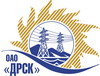 Открытое Акционерное Общество«Дальневосточная распределительная сетевая  компания»ПРОТОКОЛрассмотрения заявок	Способ и предмет закупки: Открытый электронный запрос предложений на право заключения Договора на выполнение работ: «Реконструкция инженерных сетей, СП УТП «Мухинка», филиал АЭС» Закупка проводится согласно ГКПЗ 2015г. раздела  2.2.1 «Услуги ТПиР»  № 810  на основании указания ОАО «ДРСК» от  13.02.2015 г. № 28.Плановая стоимость закупки:  650 000,00  руб. без учета НДСФорма голосования членов Закупочной комиссии: очно-заочнаяПРИСУТСТВОВАЛИ:   9   членов постоянно действующей Закупочной комиссии ОАО «ДРСК»  2-го уровня.ВОПРОСЫ, ВЫНОСИМЫЕ НА РАССМОТРЕНИЕ ЗАКУПОЧНОЙ КОМИССИИ: О  рассмотрении результатов оценки заявок Участников.О признании предложений соответствующим условиям запроса предложений.О признании предложений  не соответствующим условиям запроса предложений.О предварительной ранжировке предложений.О проведении переторжкиВОПРОС 1 «О рассмотрении результатов оценки заявок Участников»ОТМЕТИЛИ:Извещение о проведении открытого запроса предложений опубликовано на сайте в информационно-телекоммуникационной сети «Интернет» www.zakupki.gov.ru от 13.02.2015г. № 31502026458.Процедура вскрытия конвертов с предложениями  участников запроса предложений проводилась начиная с 10:00 (время благовещенское) 25.02.2015 г. на Торговой площадке Системы www.b2b-energo.ru автоматически.Планируемая стоимость лота в ГКПЗ ОАО «ДРСК» составляет: 650 000,00 руб. без учета НДС.До момента окончания срока подачи предложений Участниками запроса предложений было подано 3 (три) предложения:Члены закупочной комиссии, специалисты Организатора запроса предложений и приглашенные эксперты изучили поступившие предложения участников. Результаты экспертной оценки предложений Участников отражены в сводном экспертном заключении.ВОПРОС 2 «О признании предложений соответствующим условиям запроса предложений»ОТМЕТИЛИ:Предлагается признать предложения ООО "ЭК "СВЕТОТЕХНИКА" 675029, Россия, Амурская обл., г. Благовещенск, ул. Артиллерийская, д. 116,  ООО "ПРОМЕТЕЙ +" 675000, Россия, Амурская обл., г. Благовещенск, ул. Мухина, д. 150 удовлетворяющим по существу условиям запроса предложений и принять их к дальнейшему рассмотрению.ВОПРОС 3 «О признании предложения не соответствующим условиям закупки»ОТМЕТИЛИ:Предложение ООО "ЭлТК" 675000, Россия, Амурская обл., г. Благовещенск, пер. Св. Иннокентия, д. 13 А участник не подтвердил документально  сделанную ставку на ЭТП.ВОПРОС 4 «О предварительной ранжировке предложений»ОТМЕТИЛИ:В соответствии с требованиями и условиями, предусмотренными извещением о проведении запроса предложений и закупочной документацией, предлагается предварительно ранжировать предложения следующим образом: ВОПРОС 5 «О проведении переторжки»ОТМЕТИЛИ:Учитывая результаты экспертизы предложений Участников закупки Закупочная комиссия полагает целесообразным проведение переторжки. РЕШИЛИ:По вопросу № 1:Признать объем полученной информации достаточным для принятия решения.Утвердить цены, полученные на процедуре вскрытия конвертов с предложениями участников открытого запроса предложений.По вопросу № 2Признать предложения ООО "ЭК "СВЕТОТЕХНИКА" 675029, Россия, Амурская обл., г. Благовещенск, ул. Артиллерийская, д. 116,  ООО "ПРОМЕТЕЙ +" 675000, Россия, Амурская обл., г. Благовещенск, ул. Мухина, д. 150 соответствующими условиям закупки.По вопросу № 3Признать предложение ООО "ЭлТК" 675000, Россия, Амурская обл., г. Благовещенск, пер. Св. Иннокентия, д. 13 А не соответствующим  условиям закупки.По вопросу № 4:Утвердить предварительную ранжировку предложений Участников:По вопросу № 5:Провести переторжку. Допустить к участию в переторжке предложения следующих участников: ООО "ЭК "СВЕТОТЕХНИКА" 675029, Россия, Амурская обл., г. Благовещенск, ул. Артиллерийская, д. 116,  ООО "ПРОМЕТЕЙ +" 675000, Россия, Амурская обл., г. Благовещенск, ул. Мухина, д. 150  Определить форму переторжки: заочная.Назначить переторжку на 16.03.2015 в 15:00 час. (благовещенского времени).Место проведения переторжки: ЭТП b2b-energoТехническому секретарю Закупочной комиссии уведомить участников, приглашенных к участию в переторжке, о принятом комиссией решении№ 276/УТПиР-Р               город  Благовещенск    «  12 » марта 2015№Наименование участника и его адресОбщая цена заявки на участие в запросе предложений1ООО "ЭлТК" (675000, Россия, Амурская обл., г. Благовещенск, пер. Св. Иннокентия, д. 13 А)Предложение: подано 24.02.2015 в 03:16
Цена: 593 734,00 руб. (НДС не облагается)Участник не подтвердил документально  сделанную ставку на ЭТП.2ООО "ЭК "СВЕТОТЕХНИКА" (675029, Россия, Амурская обл., г. Благовещенск, ул. Артиллерийская, д. 116)Предложение: подано 20.02.2015 в 08:48
Цена: 629 714,00 руб. (цена без НДС)743 062,52 руб. с учетом НДС3ООО "ПРОМЕТЕЙ +" (675000, Россия, Амурская обл., г. Благовещенск, ул. Мухина, д. 150)Предложение: подано 24.02.2015 в 03:10
Цена: 647 229,33 руб. (НДС не облагается)Место в предварительной ранжировкеНаименование участника и его адресЦена предложения на участие в закупке без НДС, руб.Балл по неценовой предпочтительности1 местоООО "ЭК "СВЕТОТЕХНИКА" (675029, Россия, Амурская обл., г. Благовещенск, ул. Артиллерийская, д. 116)629 714,003,002 местоООО "ПРОМЕТЕЙ +" (675000, Россия, Амурская обл., г. Благовещенск, ул. Мухина, д. 150)647 229,33 3,00Место в предварительной ранжировкеНаименование участника и его адресЦена предложения на участие в закупке без НДС, руб.Балл по неценовой предпочтительности1 местоООО "ЭК "СВЕТОТЕХНИКА" (675029, Россия, Амурская обл., г. Благовещенск, ул. Артиллерийская, д. 116)629 714,003,002 местоООО "ПРОМЕТЕЙ +" (675000, Россия, Амурская обл., г. Благовещенск, ул. Мухина, д. 150)647 229,33 3,00Ответственный секретарь Закупочной комиссии  2 уровня ОАО «ДРСК»____________________О.А. МоторинаТехнический секретарь Закупочной комиссии  2 уровня ОАО «ДРСК»____________________И.Н.Ирдуганова